Publicado en Villanueva de Sijena el 28/04/2021 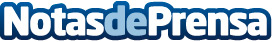 Carpintería Metálica Villanueva aconseja instalar divisores de oficina y optimizar espacios en una empresaEste tipo de separadores optimizan los lugares de trabajo en cualquier oficina convencionalDatos de contacto:Salva 974 57 81 82Nota de prensa publicada en: https://www.notasdeprensa.es/carpinteria-metalica-villanueva-aconseja_2 Categorias: Aragón Recursos humanos Oficinas Construcción y Materiales Consultoría http://www.notasdeprensa.es